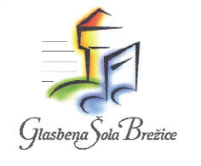 KONCERTKitaristi GU Elly Bašić iz Zagreba.Dvorana Glasbene šole BrežicePonedeljek, 01.12.2014 ob19. uriKvartet Elly's II (Iva Bobanović, Rino Cetinić, Tomislav Gajski, Luka Renić)Program:J. S. Bach: Preludij i fuga, BWV 555C. Guastavino: MalamboF. Poulenc: Novelette no.3 (Sur un thème de M. de Falla; El Amor Brujo)Trad.: Pajarillo VerdeKvartet Elly's I (Karlo Kočnar, Lucija Rako, Marko Čuček, Marko Palanović)Program:J. S. Bach: Fantazija, BWV 904	G. Biberian: ValcerC. Guastavino: GatoA. Čagalj: Pjesma i plesKitarski orkester Guellyba(Lucija Rako, Marko Čuček, Iva Bobanović, Marko Palanović, Luka Renić, Ana Sredić, Karlo Kočnar, Tomislav Gajski, Luka Pejković)Program:J. S. Bach: Preludij i fuga, BWV 531A. Piazzolla: ViolentangoM. Gangi: Suite ItalianaAdagioAllegro spigliato(dela priredil: Ante Čagalj, prof.)Mentor: Ante Čagalj, prof.